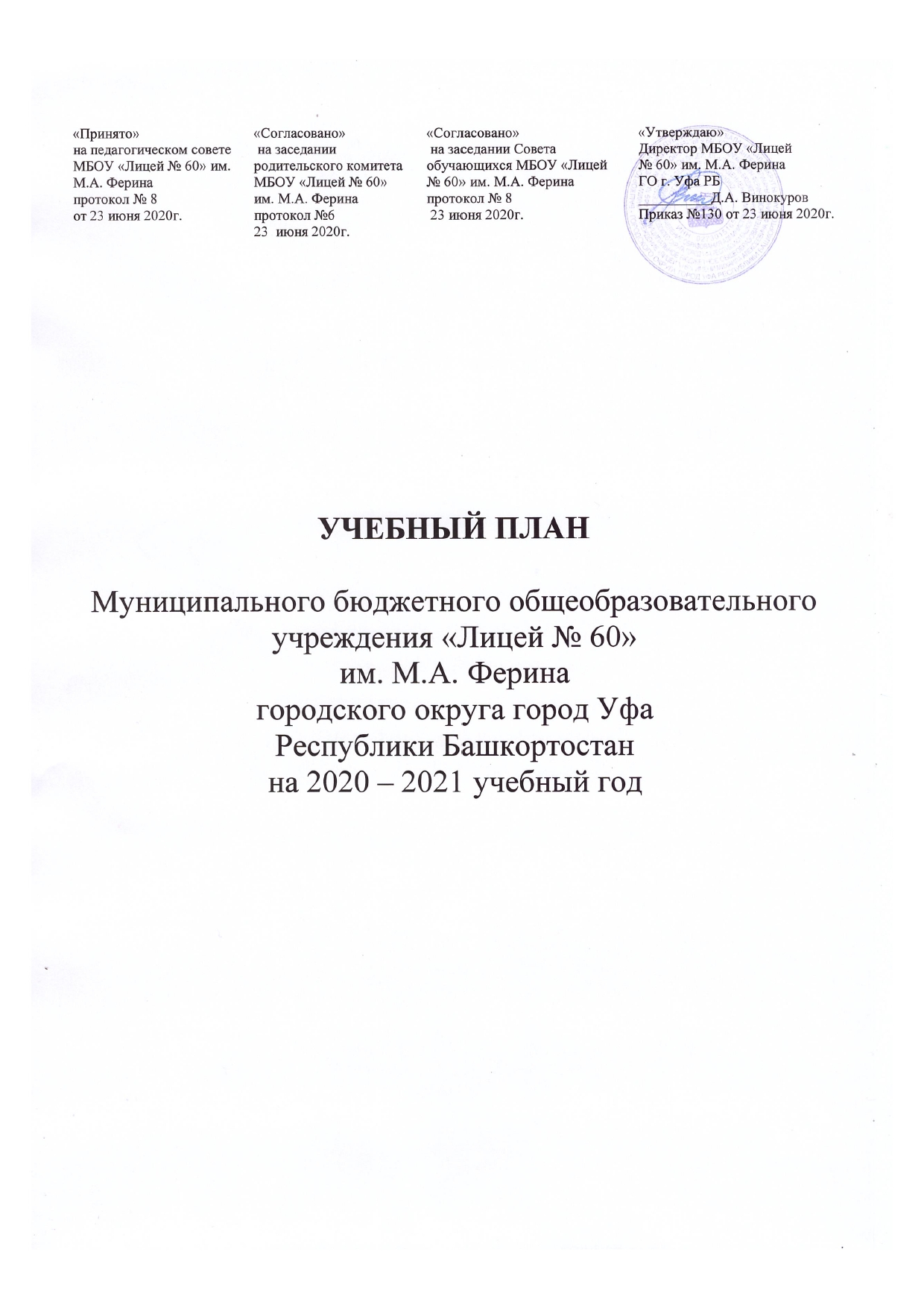 Пояснительная запискак учебному плану в 1-4 классах (начальное общее образование), реализующих ФГОС ООО на 2020-2021 год.Учебный план Муниципального бюджетного общеобразовательного учреждения «Лицей № 60» им. М.А. Ферина разработан на основе федеральных и региональных документов: - Федерального закона от 29.12.2012 № 273-ФЗ «Об образовании в Российской Федерации»; - Закона Республики Башкортостан от 1.07.2013г. № 696-З «Об образовании в Республике Башкортостан»; - Приказа Министерства образования Российской Федерации от 5.03.2004 № 1089 (в редакции приказа Минобрнауки РФ от 10.11.2011 № 2643, от 31.01.2012 № 69) «Об утверждении федерального компонента государственных образовательных стандартов начального общего, основного общего и среднего (полного) общего образования»; - Приказа Министерства образования и науки Российской Федерации от 6.10.2009 № 373 (в редакции приказа Минобрнауки РФ от 26.11.2010 № 1241, от 22.09.2011 № 2357, от 18.12.2012 № 1060) «Об утверждении и введении в действие федерального государственного образовательного стандарта начального общего образования»; - письма Минобрнауки РФ от 8.10.2010 № ИК-1494/19 «О введении третьего часа физической культуры»; - Устава МБОУ «Лицей № 60» им. М.А. Ферина; - программы развития МБОУ «Лицей № 60» им. М.А. Ферина; - основной образовательной программы начального общего образования МБОУ «Лицей № 60» им. М.А. Ферина. Согласование проекта учебного плана проведено на заседаниях - родительского комитета МБОУ «Лицей № 60» им. М.А. Ферина (протокол № 5 от 12.05.2020 г.);- совета обучающихся (протокол № 8 от 13.05.2020 г.);- педсовета (протокол № 5 от 14.05.2020 г.);В учебном плане начального общего образования отражены: все учебные предметы, недельное распределение часов по предметам, предельно допустимая аудиторная нагрузка.  Количество часов на освоение обучающимися учебного плана, состоящего из обязательной части и части, формируемой участниками образовательного процесса, не превышает величин недельной образовательной нагрузки.  Обучение осуществляется по учебно-методическим комплексам, вошедших в перечень учебников, рекомендованных Министерством образования и науки Российской Федерации к использованию в образовательном процессе в образовательных учреждениях (Приказ от             31.03.2014г. № 253 об утверждении федерального перечня учебников, рекомендуемых к использованию при реализации образовательных программ начального общего, основного общего, среднего общего образования).Учебный план для 1-4-х классов составлен в соответствии с федеральным государственным образовательным стандартом начального общего образования и определяет максимальный объём учебной нагрузки обучающихся, состав учебных предметов, распределяет учебное время, отводимое на освоение содержания образования по классам и учебным предметам.  Учебный план начального общего образования состоит из двух частей – обязательной части и части, формируемой участниками образовательного процесса. Обязательная часть представлена предметными областями «Русский язык и литературное чтение», «Родной язык и литературное чтение на родном языке», «Математика и информатика», «Обществознание и естествознание (окружающий мир)», «Иностранный язык», «Основы религиозных культур и светской этики», «Искусство», «Технология», «Физическая культура».Изучение  родного  языка и литературное чтение на родном языке в количестве 1 часа (0,5 часа родного языка и 0,5 часа литературное чтение на родном  языке планируется  изучать по личным заявлениям родителей (законных представителей) в 1-4 классах.Предметная область «Основы религиозных культур и светской этики» представлен модулем «Основы мировых религиозных культур» на основании личных заявлении родителей (законных представителей).Третий час физической культуры в 1-4 классах добавлен за счет часов внеурочной деятельности.. Распределение часов части, формируемой участниками образовательного процесса, согласовано со всеми участниками образовательного процесса. На основании решения коллегиальных органов: во 2-х классах: 1час отведен на изучение башкирского языка как государственного языка Республики Башкортостан.в 3-х классах: 1 час отведен на изучение башкирского языка как государственного языка Республики Башкортостан.в 4-х классах: 1час отведен на изучение башкирского языка как государственного языка Республики Башкотостан.Изучение предмета «Башкирский язык как государствый язык Республики Башкортостан» направлено на развитие языковой компетентности, коммуникативных умений, диалогической и монологической речи. В ходе изучения башкирского языка в объёме 1 часа в неделю формируются речевые способности учащегося, культура речи, трепетное отношение к национальной культуре, традициям и обычаям родного края.           Внеурочная деятельность в МБОУ «Лицей № 60» им. М.А. Ферина организуется по пяти направлениям развития личности: спортивно-оздоровительное, духовно-нравственное, социальное, общеинтеллектуальное, общекультурное. Содержание занятий, предусмотренных в рамках внеурочной деятельности, формируется с учётом пожеланий учащихся и их родителей (законных представителей) по личным заявлениям и реализуется посредством различных форм организации (экскурсии, кружки, секции, круглые столы, конференции, диспуты, школьный научные общества, олимпиады, соревнования, поисковые и научные исследования, общественно полезные практики и др.). Время, отведённое на внеурочную деятельность, не учитывается при определении максимально допустимой недельной нагрузки учащихся. Деление классов на группы осуществляется при изучении башкирского языка с 3-4 классы, иностранного языка с 2-4 классы.Учебный план для I-IV классов ориентирован на 4-летний нормативный срок освоения образовательных программ начального общего образования. Продолжительность учебного года на первой ступени общего образования составляет 35 учебных недель, в I классе – 33 недели. Максимально допустимая недельная нагрузка составляет в 1 классе – 21 час, во 2-4 классах – 23 часа. Для обучающихся в I классе устанавливаются дополнительные недельные каникулы. Согласно санитарно-эпидемиологическим правилам и нормативам СанПин 2.4.2. 2821-10 «Санитарно-эпидемиологические требования к условиям и организации обучения в общеобразовательных учреждениях» обучение 1-х классов организовано в I смену и общая нагрузка на каждого обучающегося не превышает максимальный объем учебной нагрузки.Учебные занятия в 1-4 классах проводятся по 5-дневной учебной неделе, используется «Ступенчатый» режим обучения в первой четверти в 1 классах. Для обучающихся в I классе устанавливаются дополнительные недельные каникулы. Промежуточная аттестация осуществляется в соответствии с требованиями федерального государственного образовательного стандарта и обеспечивает комплексный подход к оценке результатов образования (предметных, метапредметных, и личностных); уровневый подход к разработке планируемых результатов и инструментария для оценки их достижений; использование накопительной системы оценивания (портфолио). Промежуточная аттестация во 2-4 классах проводится по всем учебным предметам 1 раз в четверть.Учебный план обучащихся 1 классовна 2020-2021 учебный год*за счет часов внеурочной деятельностиУчебный план обучащихся II классовна 2020-2021учебный год*за счет часов внеурочной деятельностиУчебный план обучащихся III классовна 2020-2021учебный год*за счет часов внеурочной деятельностиУчебный план обучащихся IV классовна 2020-2021учебный год*за счет часов внеурочной деятельностиПлан внеурочной деятельности на 2020-2021 учебный год.Начальное общее образованиеПояснительная запискак учебному плану в 5-9 классах (основное общее образование), реализующих ФГОС ООО на 2020-2021 год.Учебный план Муниципального бюджетного общеобразовательного учреждения «Лицей № 60» им. М.А. Ферина разработан на основе федеральных и региональных документов: - Федерального закона от 29.12.2012 № 273-ФЗ «Об образовании в Российской Федерации»; - Закона Республики Башкортостан от 1.07.2013г. № 696-З «Об образовании в Республике Башкортостан»; - Приказа Министерства образования Российской Федерации от 9.03.2004 № 1312 (в редакции приказов Минобрнауки РФ от 20.08.2008, от 30.08.2010 № 889, от 03.06.2011 № 1994, от 01.02.2012 № 74) «Об утверждении федерального базисного учебного плана и примерных учебных планов для образовательных учреждений Российской Федерации, реализующих программы общего образования»; - Приказа Министерства образования и науки Российской Федерации от 17.12.2010 № 1897 «Об утверждении федерального государственного образовательного стандарта основного общего образования»; - письма Минобрнауки РФ от 8.10.2010 № ИК-1494/19 «О введении третьего часа физической культуры» ,приказ Минобрнауки России от 7.06.2017 года №506 « О внесении изменений в федеральный компонент ГОС начального общего, основного общего и среднего общего образования, утвержденный приказом Минобрнауки РФ от 5.03.2004г. № 1089; Учебный план для учащихся 5-9 классов составлен с учётом изменений, внесённых в ФГОС ООО на основании Приказа Минобрнауки России от 31.12.2015г. №157; - Устава МБОУ «Лицей № 60» им. М.А. Ферина; - программы развития МБОУ «Лицей № 60» им. М.А. Ферина; -основной образовательной программы основного общего образования (ФГОС ООО) МБОУ «Лицей № 60» им. М.А. Ферина. Согласование проекта учебного плана проведено на заседаниях - родительского комитета МБОУ«Лицей № 60» им. М.А. Ферина (протокол № 5 от 12.05.2020 г.);- совета обучающихся (протокол № 8 от 13.05.2020 г.);- педсовета (протокол № 5 от 14.05.2020 г.);В учебном плане лицея отражены: все учебные предметы, недельное распределение часов по предметам, предельно допустимая аудиторная нагрузка.  Количество часов на освоение обучающимися учебного плана, состоящего из обязательной части и части, формируемой участниками образовательного процесса, не превышает величин недельной образовательной нагрузки.  Обучение осуществляется по учебно-методическим комплексам, вошедших в перечень учебников, рекомендованных Министерством образования и науки Российской Федерации к использованию в образовательном процессе в образовательных учреждениях (Приказ от                                               31.03.2014г. № 253 об утверждении федерального перечня учебников, рекомендуемых к использованию при реализации образовательных программ начального общего, основного общего, среднего общего образования)..   Учебный план составлен в соответствии с федеральными государственными образовательными стандартами. Обязательная часть учебного плана для учащихся отражает содержание образования, которое обеспечивает достижение важнейших целей основного общего образования: - формирование гражданской идентичности учащихся, приобщение их к общекультурным, национальным и этнокультурным ценностям; - готовность учащихся к продолжению образования, их приобщение к информационным технологиям; - формирование здорового образа жизни, элементарных правил поведения в экстремальных ситуациях; - личностное развитие учащегося в соответствии с его индивидуальностью.Обязательная часть представлена предметными областями: «Русский язык и литература», «Родной язык и родная литература», «Иностранный язык», «Общественно-научные предметы», «Математика и информатика», «Основы духовно-нравственной культуры народов России», «Естественно - научные предметы», «Искусство», «Технология», «Физическая культура и основы безопасности жизнедеятельности».В 7 классах предусмотрено введение второго языка (немецкий) в количестве 1 часа, введены  часы родного (русского, башкирского) языков и родной (русской, башкирской) литературы в количестве 1,5 часа согласно личным заявлениям родителей (законных представителей).Третий час физической культуры в 5-9 классах добавлен за счет часов внеурочной деятельности.Классы: 5а, 6а, 7а, 8а, 9а являются классами с углубленным изучением отдельных предметов; математики. Для этих классов организованы внеурочные занятия: «Графическое построение», «Практическая математика», «Робототехника», «Инфознайка», «Финансовая грамотность»  занятия в кванториуме центра Ю.Гагарина по темам: «Hi-tech», «Космоквантум».Кроме этого распределение часов части, формируемой участниками образовательных отношений, позволяет реализовать возможность формирования у учащихся национальных ценностей и особенностей Республики Башкортостан, изучать предмет «Башкирский язык как государственный язык Республики Башкортостан». В 5-9-х классах на основании решения коллегиальных органов выделено по 1 часу на изучение данного предмета и личных заявлений родителей (законных представителей). При изучении башкирского языка в 5-9 классах обязательное деление классов. Кроме этого в части формируемой участниками образовательных отношений в 5-7 классах добавлено 0,5 согласно личным заявлениям родителей (законных представителей):- 0,5 часа музыки, - 0,5 часа изобразительного искусства ,- 1 час математики . Кроме этого деление классов на группы осуществляется при изучении иностранного языка, технологии, информатики при наличии 25 обучающихся в классе..Максимально допустимая недельная нагрузка составляет в 5-х классах - 29 часов, в 6-х классах- 30 часов, в 7-х классах- 32 часа, в 8-х класс- 33часа, 9-х классах –33 часа. Согласно санитарно-эпидемиологическим правилам и нормативам СанПин 2.4.2. 2821-10 «Санитарно-эпидемиологические требования к условиям и организации обучения в общеобразовательных учреждениях» обучение 5-х организовано в I смену и общая нагрузка на каждого обучающегося не превышает максимальный объем учебной нагрузки.Учебные занятия в 5-9 классах планируется проводить при 5-дневной учебной неделе. Организация занятий по направлениям внеурочной деятельности является неотъемлемой частью образовательного процесса в школе. Время, отведённое на внеурочную деятельность, не учитывается при определении максимально допустимой недельной нагрузки обучающихся, но учитывается при определении объёмов финансирования реализации основной образовательной программы. Внеурочная деятельность в 5-9 классах реализуется по общеинтеллектуальному, физкультурно-оздоровительному, духовно-нравственному, общекультурному, социальному направлениям. Часы, отводимые на внеурочную деятельность, используются по желанию учащихся и их законных представителей и направлены на реализацию различных форм занятий, отличных от урочной системы обучения. Занятия проводятся в форме экскурсий, кружков, секций, проектной деятельности, круглых столов, конференций, диспутов, работы школьного научного общества, олимпиад, соревнований, поисковых и научных исследований, реализуемых как в школе, так и через учреждения дополнительного образования (до 10 часов в неделю). Из них с учетом финансирования внеурочной деятельности выделяется от 2 до 4 часов в неделю на реализацию направлений.Третий час («Ритмика») учебного предмета «Физическая культура», направленный на увеличение двигательной активности и развитие физических качеств обучающихся, проводится за счет внеурочной деятельности (физкультурно-оздоровительное направление). Промежуточная аттестация осуществляется в соответствии с требованиями федерального государственного образовательного стандарта и обеспечивает комплексный подход к оценке результатов образования (предметных, метапредметных, и личностных); уровневый подход к разработке планируемых результатов и инструментария для оценки их достижений; использование накопительной системы оценивания (портфолио). Промежуточная (текущая) аттестация проводится в 5-9 классах по всем учебным предметам по четвертям. Учебный план обучащихся V-IX классов (с углубленным изучением)на 2020-2021 учебный год(основное общее образование)*за счет часов внеурочной деятельностиУчебный план обучащихся V- VII классовна 2020-2021 учебный год(основное общее образование)*за счет часов внеурочной деятельностиУчебный план обучащихся VIII-IX классовна 2020-2021 учебный год(основное общее образование)*за счет часов внеурочной деятельностиПлан  внеурочной деятельности в V- IX классах на 2020-2021 учебный годПлан внеурочной деятельности в 5- 9 классах ( с углубленным изучением отдельных предметов )на 2020-2021 учебный годПояснительная запискак учебном плану в 10 классах (среднее общее образование), реализующих ФГОС СОО на 2020-2021 год.Учебный план Муниципального бюджетного общеобразовательного учреждения «Лицей № 60» им. М.А. Ферина разработан на основе федеральных и региональных документов:Федеральный закон от 29.12.2012 № 273-03 «Об образовании в Российской Федерации»;Приказ Министерства образования и науки Российской Федерации (Минобрнауки России) от 30 августа 2013 г. N 1015 «Об утверждении Порядка организации и осуществления образовательной деятельности по основным общеобразовательным программам - образовательным программам начального общего, основного общего и среднего общего образования»;Закон Российской Федерации от 25.10 1991 №1807-1 «О языках народов Российской Федерации»;Закон Республики Башкортостан от 01.07.2013 №696-З «Об образовании в Республике Башкортостан»;Закон Республики Башкортостан от 15.02. 1999 № 216-З «О языках народов Республики Башкортостан»;Приказ  Министерства  образования  и  науки  Российской  Федерации  от 17.05.2012 N 413 (ред. от 29.06.2017) "Об утверждении федерального государственного образовательного стандарта среднего общего образования";Приказ Министерства образования и науки Российской Федерации от 28 декабря 2018 года № 345 «Об утверждении федерального перечня учебников, рекомендуемых к использованию при реализации имеющих государственную аккредитацию образовательных программ начального общего, основного общего, среднего общего образования»;Приказ Министерства образования Российской Федерации от 18.07.2002 г. № 2783 «Об утверждении Концепции профильного обучения на старшей ступени общего образования»;Письмо Министерства образования Российской Федерации от 13.11.2003 № 14-51-277/13 «Об элективных курсах в системе профильного обучения на старшей ступени общего образования»;«Санитарно-эпидемиологические требования к условиям и организации обучения в общеобразовательных учреждениях» от 29 декабря 2010 года № 189 «Об утверждении СанПиН 2.4.2.2821-10;устава МБОУ «Лицей № 60» им. М.А. Ферина;программы развития МБОУ «Лицей № 60» им. М.А. Ферина;основной образовательной программы основного общего образования (ФГОС СОО) МБОУ «Лицей № 60» им. М.А. Ферина. Согласование проекта учебного плана проведено на заседаниях - родительского комитета МБОУ«Лицей № 60» им. М.А. Ферина (протокол № 5 от 12.05.2020 г.);- совета обучающихся (протокол № 8 от 13.05.2020 г.);- педсовета (протокол № 5 от 14.05.2020 г.);Учебный план МБОУ «Лицей № 60» им. М.А. Ферина отражает организационно-педагогические условия, необходимые для достижения результатов освоения основной образовательной программы в соответствии с требованиями ФГОС СОО, организации образовательной деятельности, а также учебный план определяет состав и объем учебных предметов, курсов и их распределение по классам (годам) обучения.Учебный план – документ, который определяет перечень, трудоемкость, последовательность и распределение по периодам обучения учебных предметов, курсов, дисциплин (модулей), практики, иных видов учебной деятельности и, если иное не установлено настоящим Федеральным законом, формы промежуточной аттестации обучающихся (п. 22 ст. 2 Федерального закона от 29.12.2012 г. № 273-ФЗ «Об образовании в Российской Федерации»).Учебный план предусматривает 2-летний срок освоения образовательных программ среднего общего образования. Учебный план предусматривает изучение следующих учебных предметов из обязательных предметных областей:предметная область "Русский язык и литература": учебные предметы"Русский язык" (базовый уровень), "Литература" (базовый уровень); предметная область «Родной язык и родная литература»: учебный предмет «Родной язык», (базовый уровень), предметная область "Иностранные  языки":  учебный предмет "Иностранный язык (английский)" (базовый уровень); предметная область "Общественные науки": учебные предметы "История" (базовый уровень); предметная область "Математика и информатика": учебный предмет "Математика" (профильный уровень)учебный предмет «Информатика»( базовый уровень, профильный уровень); предметная область "Естественные науки": учебные предметы "Физика" (профильный уровень-10а); "Астрономия" (базовый уровень); "Химия" (базовый уровень-10б, базовый уровень-10а),предмет «Биология»( профильный уровень-10б); предметная область "Физическая культура, экология и основы безопасности жизнедеятельности": учебные предметы "Физическая культура" (базовый уровень); "Основы безопасности жизнедеятельности" (базовый уровень). Часть, формируемая участниками образовательных отношений, представлена дополнительными учебными предметами (биология, обществознание,география -10а,физика,обществознание ,география -10б ), курсами по выбору, индивидуальным проектом и обеспечивает реализацию индивидуальных потребностей обучающихся.Дополнительные учебные предметы обязательны для посещения всеми обучающимися.МБОУ «Лицей № 60» им. М.А. Ферина реализует учебные планы двух профилей обучения: естественно-научного, технологического. При этом учебный план профиля обучения содержит не менее трех учебных предметов на углубленном уровне изучения из соответствующей профилю обучения предметной области.Технологический профиль (10а) ориентирован на производственную, инженерную и информационную сферы деятельности, поэтому в данном профиле для изучения на углубленном уровне выбираются учебные предметы и элективные курсы преимущественно из предметных областей «Математика и информатика» и «Естественные науки».Естественно-научный профиль ориентирует на такие сферы деятельности, как медицина, биотехнологии и др. В данном профиле для изучения на углубленном уровне выбираются учебные предметы и элективные курсы преимущественно из предметных областей «Математика и информатика» и «Естественные науки». .В соответствии с ООП СОО учебный план при получении среднего общего образования предусматривает выполнение индивидуального проекта.Индивидуальный проект выполняется обучающимся самостоятельно под руководством учителя по выбранной теме в рамках одного или нескольких изучаемых учебных предметов, курсов.Учебный план обеспечивает преемственность в освоении образовательных программ начального, основного и среднего общего образования, единство образовательного пространства и гарантирует овладение выпускниками каждого уровня образования знаниями, умениями, дающими возможность продолжения образования.Внеурочная деятельность организуется по направлениям развития личности (спортивно-оздоровительное, духовно-нравственное, социальное, общеинтеллектуальное, общекультурное) в соответствии с выбором участников образовательных отношений.Организация занятий по этим направлениям является неотъемлемой частью образовательного процесса в школе на уровне среднего общего образования, использует содержательный и организационный опыт, накопленный при реализации ФГОС на предыдущей ступени.План внеурочной деятельности определяет занятия по выбору обучающихся, которые расширяют индивидуальные потребности обучающихся. Учебные занятия в 10 классах проводятся при 5-дневной учебной неделе.              Промежуточная аттестация проводится по всем учебным предметам - по полугодиям. Учебный план обучающихся X  классовна 2020-2021учебный год(технологический профиль)(среднее общее образование)Учебный план обучающихся X  классовна 2020-2021учебный год(естественнонаучный профиль)(среднее общее образование)План внеурочной деятельности в 10 классахМБОУ «Лицей № 60» им. М.А. Феринана 2020-2021 учебный годПояснительная запискак учебном плану в 11 классе (среднее общее образование), реализующих ФКГОС на 2020-2021 год.Учебный план Муниципального бюджетного общеобразовательного учреждения «Лицей № 60» им. М.А. Ферина разработан на основе федеральных и региональных документов: - Федерального закона от 29.12.2012 № 273-ФЗ «Об образовании в Российской Федерации»; - Закона Республики Башкортостан от 1.07.2013г. № 696-З «Об образовании в Республике Башкортостан»; - Приказа Министерства образования Российской Федерации от 5.03.2004 № 1089 (в редакции приказа Минобрнауки РФ от 10.11.2011 № 2643, от 31.01.2012 № 69) «Об утверждении федерального компонента государственных образовательных стандартов начального общего, основного общего и среднего (полного) общего образования»; - Приказа Министерства образования Российской Федерации от 9.03.2004 № 1312 (в редакции приказов Минобрнауки РФ от 20.08.2008, от 30.08.2010 № 889, от 03.06.2011 № 1994, от 01.02.2012 № 74) «Об утверждении федерального базисного учебного плана и примерных учебных планов для образовательных учреждений Российской Федерации, реализующих программы общего образования»; -  письма Минобрнауки РФ от 8.10.2010 № ИК-1494/19 «О введении третьего часа физической культуры - «О внесении изменений федеральный компонент государственных образовательных стандартов начального общего, основного общего и среднего (полного) общего образования, утвержденный приказом министерства образования Российской Федерации от 05.03.2004г. №1089»  - приказ от 07.06.2017г. №506» О внесении изменений в федеральный компонент государственных образовательных стандартов»; - с учетом решения заседания коллегии Министерства образования Республики Башкортостан (протокол от 04.08.2017г. №4); - Устава МБОУ «Лицей № 60» им. М.А. Ферина; - программы развития МБОУ «Лицей № 60» им. М.А. Ферина; - основная образовательная программа среднего общего образования МБОУ «Лицей № 60» им. М.А. Ферина; Согласование проекта учебного плана проведено на заседаниях - родительского комитета МБОУ«Лицей № 60» им. М.А. Ферина (протокол № 5 от 12.05.2020 г.);- совета обучающихся (протокол № 8 от 13.05.2020 г.);- педсовета (протокол № 5 от 14.05.2020 г.);.Учебный план для 11 класса составлен с учетом профильного обучения, осуществляемого в лицее. В учебном плане лицея отражены: все учебные предметы, недельное распределение часов по предметам, предельно допустимая аудиторная нагрузка.  Количество часов на освоение обучающимися учебного плана, состоящего из обязательной части и части, формируемой участниками образовательного процесса, не превышает величин недельной образовательной нагрузки.  Обучение осуществляется по учебно-методическим комплексам, вошедших в перечень учебников, рекомендованных Министерством образования и науки Российской Федерации к использованию в образовательном процессе в образовательных учреждениях (Приказ от                                               31.03.2014г. № 253 об утверждении федерального перечня учебников, рекомендуемых к использованию при реализации образовательных программ начального общего, основного общего, среднего общего образования).В соответствии с Законом Российской Федерации от 29.12.2012 года № 273-ФЗ «Об образовании в Российской Федерации», Законом Российской Федерации от 12.03.2014г. №29-ФЗ «О языках народов Российской Федерации», Законом Республики Башкортостан от 01.07.2013г. №898 -з «Об образовании в Республике Башкортостан», Законом от 28.03.2014г. № 75-з «О языках народов Республики Башкортостан». Учебный план МБОУ «Лицей № 60» им. М.А. Ферина выдерживает соотношение между предметами федерального, национально-регионального и компонента образовательного учреждения.  Принципы построения базисного учебного плана для 11-х классов основаны на идее двухуровневого (базового и профильного) федерального компонента государственного стандартного общего образования.Среднее общее образование – завершающий уровень общего образования, призванная обеспечить функциональную грамотность и социальную адаптацию обучающихся, содействовать их общественному и гражданскому самоопределению. Эти функции предопределяют направленность целей на формирование социально грамотной и социально мобильной личности, осознающей свои гражданские права и обязанности, ясно представляющей потенциальные возможности, ресурсы и способы реализации выбранного жизненного пути. Эффективное достижение указанных целей возможно при введении профильного обучения, которое является «системой специализированной подготовки (профильного обучения) в старших классах общеобразовательной школы, ориентированной на индивидуализацию обучения и социализацию обучающихся, в том числе с учетом реальных потребностей рынка труда, отработки гибкой системы профилей и кооперации старшей ступени школы с учреждениями начального, среднего и высшего профессионального образования». Профильное обучение – средство дифференциации и индивидуализации обучения, которое позволяет за счет изменений в структуре, содержании и организации образовательного процесса более полно учитывать интересы, склонности и способности обучающихся, создавать условия для образования старшеклассников в соответствии с их профессиональными интересами и намерениями в отношении продолжения образования. При этом существенно расширяются возможности выстраивания обучающимся индивидуальной образовательной траектории. Переход к профильному обучению позволяет: создать условия для дифференциации содержания обучения старшеклассников, построения индивидуальных образовательных программ; обеспечить углубленное изучение отдельных учебных предметов; установить равный доступ к полноценному образованию разным категориям обучающихся, расширить возможности их социализации; обеспечить преемственность между общим и профессиональным образованием.Выбирая сочетания базовых и профильных учебных предметов и учитывая нормативы учебного времени, установленные действующими санитарно-эпидемиологическими правилами и нормативами, составлен учебный план для десятых и одиннадцатых классов; предусмотрена преемственность в изучении учебных предметов и завершенность в усвоении образовательных программ, обеспечивающих государственный образовательный стандарт.11 а и б классы продолжают обучение по физико-математическому и физико-химическому профилю.В 11 классах углублённое изучение профильных предметов (физика, математика, информатика, химия) будет осуществляется через основные курсы.Изучение родного (русского) языка изучается по личным заявлениям родителей (законных представителей) в количестве 2 часа.Деление классов на группы осуществляется по иностранному языку, информатики, физической культуры. Максимально допустимая недельная нагрузка составляет - 34 часа.Согласно санитарно-эпидемиологическим правилам и нормативам СанПин 2.4.2. 2821-10 «Санитарно-эпидемиологические требования к условиям и организации обучения в общеобразовательных учреждениях», выпускных 11-х классов организовано в I смену и общая нагрузка на каждого обучающегося не превышает максимальный объем учебной нагрузки.Учебные занятия в 11 классах проводятся при 5-дневной учебной неделе.              Промежуточная аттестация проводится по всем учебным предметам - по полугодиям. Учебный план обучающихся XI классовна 2020-2021учебные года(Физико-математический профиль)(среднее общее образование)Учебный план обучающихся XI классовна 2020-2021учебные года(Физико-химический профиль)(среднее общее образование)ПРИЛОЖЕНИЕФормы и периодичность проведения промежуточной аттестации по уровням образования, классам и учебным предметамНачальное общее образование Основное общее образованиеСреднее общее образование10 -11 класс Предметные областиУчебные предметыКоличество часов в неделюКоличество часов в неделюКоличество часов в неделюКоличество часов в неделюКоличество часов в неделюПредметные областиУчебные предметы1а1б1в1г1 дОбязательная частьОбязательная частьОбязательная частьОбязательная частьОбязательная частьОбязательная частьОбязательная частьРусский язык и литературное чтениеРусский язык44444Русский язык и литературное чтениеЛитературное чтение44444Родной язык и литературное чтение на родном языкеРодной язык0,50,50,50,50,5Родной язык и литературное чтение на родном языкеЛитературное чтение на родном языке0,50,50,50,50,5Иностранный языкИностранный языкМатематика и информатикаМатематика55555Обществознание и естествознание (окружающий мир)Окружающий мир 22222Основы религиозных культур и светской этикиОсновы религиозных культур и светской этикиИскусствоИзобразительное искусство11111ИскусствоМузыка11111ТехнологияТехнология 11111Физическая культураФизическая культура22222Итого:2121212121Часть, формируемая участниками образовательных отношенийЧасть, формируемая участниками образовательных отношенийЧасть, формируемая участниками образовательных отношенийЧасть, формируемая участниками образовательных отношенийЧасть, формируемая участниками образовательных отношенийЧасть, формируемая участниками образовательных отношенийЧасть, формируемая участниками образовательных отношенийБашкирский язык как государственный язык Республики БашкортостанБашкирский язык как государственный язык Республики БашкортостанФизическая культураФизическая культура1*1*1*1*1*Предельно допустимая недельная нагрузка при 5-дневной учебной неделеПредельно допустимая недельная нагрузка при 5-дневной учебной неделе2121212121Предметные областиУчебные предметыКоличество часов в неделюКоличество часов в неделюКоличество часов в неделюКоличество часов в неделюКоличество часов в неделюПредметные областиУчебные предметы2а2б2в2г2дОбязательная частьОбязательная частьОбязательная частьОбязательная частьОбязательная частьОбязательная частьОбязательная частьРусский язык и литературное чтениеРусский язык44444Русский язык и литературное чтениеЛитературное чтение33333Родной язык и литературное чтение на родном языкеРодной язык0,50,50,50,50,5Родной язык и литературное чтение на родном языкеЛитературное чтение на родном языке0,50,50,50,50,5Иностранный языкИностранный язык (английский язык)22222Математика и информатикаМатематика55555Обществознание и естествознание (окружающий мир)Окружающий мир 22222Основы религиозных культур и светской этикиОсновы религиозных культур и светской этикиИскусствоИзобразительное искусство11111ИскусствоМузыка11111ТехнологияТехнология 11111Физическая культураФизическая культура22222Итого:2222222222Часть, формируемая участниками образовательных отношенийЧасть, формируемая участниками образовательных отношенийЧасть, формируемая участниками образовательных отношенийЧасть, формируемая участниками образовательных отношенийЧасть, формируемая участниками образовательных отношенийЧасть, формируемая участниками образовательных отношенийЧасть, формируемая участниками образовательных отношенийБашкирский язык как государственный язык Республики БашкортостанБашкирский язык как государственный язык Республики Башкортостан11111Физическая культура *Физическая культура *11111Предельно допустимая недельная нагрузка при 5-дневной учебной неделеПредельно допустимая недельная нагрузка при 5-дневной учебной неделе2323232323Предметные областиУчебные предметыКоличество часов в неделюКоличество часов в неделюКоличество часов в неделюКоличество часов в неделюКоличество часов в неделюПредметные областиУчебные предметы3а3б3в3г3дОбязательная частьОбязательная частьОбязательная частьОбязательная частьОбязательная частьОбязательная частьОбязательная частьРусский язык и литературное чтениеРусский язык44444Русский язык и литературное чтениеЛитературное чтение33333Родной язык и литературное чтение на родном языкеРодной язык0,50,50,50,50,5Родной язык и литературное чтение на родном языкеЛитературное чтение на родном языке0,50,50,50,50,5Иностранный языкИностранный язык(английский язык)22222Математика и информатикаМатематика55555Обществознание и естествознание (окружающий мир)Окружающий мир 22222Основы религиозных культур и светской этикиОсновы религиозных культур и светской этикиИскусствоИзобразительное искусство11111ИскусствоМузыка11111ТехнологияТехнология 11111Физическая культураФизическая культура22222Итого:Итого:2222222222Часть, формируемая участниками образовательных отношенийЧасть, формируемая участниками образовательных отношенийЧасть, формируемая участниками образовательных отношенийЧасть, формируемая участниками образовательных отношенийЧасть, формируемая участниками образовательных отношенийЧасть, формируемая участниками образовательных отношенийЧасть, формируемая участниками образовательных отношенийБашкирский язык как государственный язык Республики БашкортостанБашкирский язык как государственный язык Республики Башкортостан11111Физическая культура *Физическая культура *11111Предельно допустимая недельная нагрузка при 5-дневной учебной неделеПредельно допустимая недельная нагрузка при 5-дневной учебной неделе2323232323Предметные областиПредметные областиУчебные предметыКоличество часов в неделюКоличество часов в неделюКоличество часов в неделюКоличество часов в неделюКоличество часов в неделюПредметные областиПредметные областиУчебные предметы4а4б4в4г4дОбязательная частьОбязательная частьОбязательная частьОбязательная частьОбязательная частьОбязательная частьОбязательная частьОбязательная частьРусский язык и литературное чтениеРусский языкРусский язык44444Русский язык и литературное чтениеЛитературное чтениеЛитературное чтение33333Родной язык и литературное чтение на родном языкеРодной языкРодной язык0,50,50,50,50,5Родной язык и литературное чтение на родном языкеЛитературное чтение на родном языкеЛитературное чтение на родном языке0,50,50,50,50,5Иностранный языкИностранный язык(английский язык)Иностранный язык(английский язык)22222Математика и информатикаМатематикаМатематика55555Обществознание и естествознание (окружающий мир)Окружающий мир Окружающий мир 22222Основы религиозных культур и светской этикиОсновы религиозных культур и светской этикиОсновы религиозных культур и светской этики11111ИскусствоИзобразительное искусствоИзобразительное искусство0,50,50,50,50,5ИскусствоМузыкаМузыка0,50,50,50,50,5ТехнологияТехнология Технология 11111Физическая культураФизическая культураФизическая культура22222Итого:Итого:2222222222Часть, формируемая участниками образовательных отношенийЧасть, формируемая участниками образовательных отношенийЧасть, формируемая участниками образовательных отношенийЧасть, формируемая участниками образовательных отношенийЧасть, формируемая участниками образовательных отношенийЧасть, формируемая участниками образовательных отношенийЧасть, формируемая участниками образовательных отношенийЧасть, формируемая участниками образовательных отношенийБашкирский язык как государственный язык Республики БашкортостанБашкирский язык как государственный язык Республики БашкортостанБашкирский язык как государственный язык Республики Башкортостан11111Физическая культура *Физическая культура *Физическая культура *11111Предельно допустимая недельная нагрузка при 5-дневной учебной неделеПредельно допустимая недельная нагрузка при 5-дневной учебной неделеПредельно допустимая недельная нагрузка при 5-дневной учебной неделе2323232323Направления/ мероприятия1а1б1б1в1в1г1г1д1д2а2а2б2б2в2в2г2г2д2д3а3б3б3в3в3г3г3д3д4а4б4б4в4в4г4г4дСпортивно-оздоровительноеСпортивно-оздоровительноеСпортивно-оздоровительноеСпортивно-оздоровительноеСпортивно-оздоровительноеСпортивно-оздоровительноеСпортивно-оздоровительноеСпортивно-оздоровительноеСпортивно-оздоровительноеСпортивно-оздоровительноеСпортивно-оздоровительноеСпортивно-оздоровительноеСпортивно-оздоровительноеСпортивно-оздоровительноеСпортивно-оздоровительноеСпортивно-оздоровительноеСпортивно-оздоровительноеСпортивно-оздоровительноеСпортивно-оздоровительноеСпортивно-оздоровительноеСпортивно-оздоровительноеСпортивно-оздоровительноеСпортивно-оздоровительноеСпортивно-оздоровительноеСпортивно-оздоровительноеСпортивно-оздоровительноеСпортивно-оздоровительноеСпортивно-оздоровительноеСпортивно-оздоровительноеСпортивно-оздоровительноеСпортивно-оздоровительноеСпортивно-оздоровительноеСпортивно-оздоровительноеСпортивно-оздоровительноеСпортивно-оздоровительноеСпортивно-оздоровительноеСпортивно-оздоровительное«Ритмика»111111111111111111111111111111111111ОбщеинтеллектуальноеОбщеинтеллектуальноеОбщеинтеллектуальноеОбщеинтеллектуальноеОбщеинтеллектуальноеОбщеинтеллектуальноеОбщеинтеллектуальноеОбщеинтеллектуальноеОбщеинтеллектуальноеОбщеинтеллектуальноеОбщеинтеллектуальноеОбщеинтеллектуальноеОбщеинтеллектуальноеОбщеинтеллектуальноеОбщеинтеллектуальноеОбщеинтеллектуальноеОбщеинтеллектуальноеОбщеинтеллектуальноеОбщеинтеллектуальноеОбщеинтеллектуальноеОбщеинтеллектуальноеОбщеинтеллектуальноеОбщеинтеллектуальноеОбщеинтеллектуальноеОбщеинтеллектуальноеОбщеинтеллектуальноеОбщеинтеллектуальноеОбщеинтеллектуальноеОбщеинтеллектуальноеОбщеинтеллектуальноеОбщеинтеллектуальноеОбщеинтеллектуальноеОбщеинтеллектуальноеОбщеинтеллектуальноеОбщеинтеллектуальноеОбщеинтеллектуальноеОбщеинтеллектуальное«Придумываем. Изобретаем»111111111111111111111111111«Я исследователь»111«Умники и умницы»1111«Юный конструктор»11Духовно-нравственноеДуховно-нравственноеДуховно-нравственноеДуховно-нравственноеДуховно-нравственноеДуховно-нравственноеДуховно-нравственноеДуховно-нравственноеДуховно-нравственноеДуховно-нравственноеДуховно-нравственноеДуховно-нравственноеДуховно-нравственноеДуховно-нравственноеДуховно-нравственноеДуховно-нравственноеДуховно-нравственноеДуховно-нравственноеДуховно-нравственноеДуховно-нравственноеДуховно-нравственноеДуховно-нравственноеДуховно-нравственноеДуховно-нравственноеДуховно-нравственноеДуховно-нравственноеДуховно-нравственноеДуховно-нравственноеДуховно-нравственноеДуховно-нравственноеДуховно-нравственноеДуховно-нравственноеДуховно-нравственноеДуховно-нравственноеДуховно-нравственноеДуховно-нравственноеДуховно-нравственное«Мы – Россияне»1111111111«Я гражданин России»11СоциальноеСоциальноеСоциальноеСоциальноеСоциальноеСоциальноеСоциальноеСоциальноеСоциальноеСоциальноеСоциальноеСоциальноеСоциальноеСоциальноеСоциальноеСоциальноеСоциальноеСоциальноеСоциальноеСоциальноеСоциальноеСоциальноеСоциальноеСоциальноеСоциальноеСоциальноеСоциальноеСоциальноеСоциальноеСоциальноеСоциальноеСоциальноеСоциальноеСоциальноеСоциальноеСоциальноеСоциальное«Юный финансист»111111111111111111«Я и общество»11ОбщекультурноеОбщекультурноеОбщекультурноеОбщекультурноеОбщекультурноеОбщекультурноеОбщекультурноеОбщекультурноеОбщекультурноеОбщекультурноеОбщекультурноеОбщекультурноеОбщекультурноеОбщекультурноеОбщекультурноеОбщекультурноеОбщекультурноеОбщекультурноеОбщекультурноеОбщекультурноеОбщекультурноеОбщекультурноеОбщекультурноеОбщекультурноеОбщекультурноеОбщекультурноеОбщекультурноеОбщекультурноеОбщекультурноеОбщекультурноеОбщекультурноеОбщекультурноеОбщекультурноеОбщекультурноеОбщекультурноеОбщекультурноеОбщекультурное«Творческая мастерская»11«Путешествие в страну Этикет»11КлассОбязательная часть ООПОбязательная часть ООПЧасть ООП, формируемая участникамиобразовательных отношенийЧасть ООП, формируемая участникамиобразовательных отношенийКлассКол-во часов% от общегообъемаКол-во часов% от общего объема52670%1030%62870%1230%73071%1229%83170%1330%93170%1330%Предметная областьУчебные предметыУровень программыКоличество часов в неделюКоличество часов в неделюКоличество часов в неделюКоличество часов в неделюКоличество часов в неделюПредметная областьУчебные предметыУровень программы5а6а7а8а9аОбязательная частьОбязательная частьОбязательная частьОбязательная частьОбязательная частьОбязательная частьОбязательная частьОбязательная частьРусский язык и литератураРусский языкБ56433Русский язык и литератураЛитератураБ33223Родной язык и родная литератураРодной языкБ1110,50,5Родной язык и родная литератураРодная литератураБ0,50,50,50,50,5Иностранный языкИностранный язык(английский язык)Б33333Иностранный языкВторой иностранный язык (немецкий)Б11Математика и информатикаМатематика У55Математика и информатикаАлгебраУ333Математика и информатикаГеометрияУ222Математика и информатикаИнформатика Б111Общественно-научные предметыИстория Б22222Общественно-научные предметыОбществознание Б1111Общественно-научные предметыГеографияБ11212Основы духовно-нравственной культуры народов РоссииОсновы духовно-нравственной культуры народов РоссииБ0,50,50,50,5Естественно-научные предметыФизикаБ223Естественно-научные предметыХимияБ22Естественно-научные предметыБиологияБ11122ИскусствоМузыка Б0,50,50,50,5ИскусствоИзобразительное искусствоБ0,50,50,50,5Технология Технология Б1110,5Основы безопасности жизнедеятельностиОсновы безопасности жизнедеятельностиБ11Физическая культураФизическая культураБ22222Итого:Итого:2628303131Часть, формируемая участниками образовательных отношенийЧасть, формируемая участниками образовательных отношенийЧасть, формируемая участниками образовательных отношенийЧасть, формируемая участниками образовательных отношенийЧасть, формируемая участниками образовательных отношенийЧасть, формируемая участниками образовательных отношенийЧасть, формируемая участниками образовательных отношенийЧасть, формируемая участниками образовательных отношенийБашкирский язык как государственный язык Республики БашкортостанБашкирский язык как государственный язык Республики Башкортостан11111Физическая культура *Физическая культура *11111МатематикаМатематика111 1 1Музыка Музыка 0,50,50,5ИЗОИЗО0,50,50,5Предельно допустимая аудиторная учебная нагрузка при 5-дневной учебной неделеПредельно допустимая аудиторная учебная нагрузка при 5-дневной учебной неделе2931333333Предметная областьУчебные предметыУчебные предметыКоличество часов в неделюКоличество часов в неделюКоличество часов в неделюКоличество часов в неделюКоличество часов в неделюКоличество часов в неделюКоличество часов в неделюКоличество часов в неделюКоличество часов в неделюКоличество часов в неделюКоличество часов в неделюКоличество часов в неделюКоличество часов в неделюКоличество часов в неделюКоличество часов в неделюКоличество часов в неделюКоличество часов в неделюКоличество часов в неделюКоличество часов в неделюКоличество часов в неделюКоличество часов в неделюКоличество часов в неделюКоличество часов в неделюПредметная областьУчебные предметыУчебные предметы5б5б5в5в5г5г5д6б6б6в6в6г6г6д6д7б7б7в7в7г7г7д7дОбязательная частьОбязательная частьОбязательная частьОбязательная частьОбязательная частьОбязательная частьОбязательная частьОбязательная частьОбязательная частьОбязательная частьОбязательная частьОбязательная частьОбязательная частьОбязательная частьОбязательная частьОбязательная частьОбязательная частьОбязательная частьОбязательная частьОбязательная частьОбязательная частьОбязательная частьОбязательная частьОбязательная частьОбязательная частьОбязательная частьРусский язык и литератураРусский язык и литератураРусский язык55555555666666664444444Русский язык и литератураРусский язык и литератураЛитература33333333333333332222222Родной язык и родная литератураРодной язык и родная литератураРодной язык11111111111111111111111Родной язык и родная литератураРодной язык и родная литератураРодная литература0,50,50,50,50,50,50,50,50,50,50,50,50,50,50,50,50,50,50,50,50,50,50,5Иностранный языкИностранный языкИностранный язык(английский язык)33333333333333333333333Иностранный языкИностранный языкВторой иностранный язык (немецкий)1111111Математика и информатикаМатематика и информатикаМатематика 5555555555555555Математика и информатикаМатематика и информатикаАлгебра3333333Математика и информатикаМатематика и информатикаГеометрия2222222Математика и информатикаМатематика и информатикаИнформатика 1111111Общественно-научные  предметыОбщественно-научные  предметыИстория 22222222222222222222222Общественно-научные  предметыОбщественно-научные  предметыОбществознание 111111111111111Общественно-научные  предметыОбщественно-научные  предметыГеография11111111111111112222222Основы духовно-нравственной культуры народов РоссииОсновы духовно-нравственной культуры народов РоссииОсновы духовно-нравственной культуры народов России0,50,50,50,50,50,50,50,50,50,50,50,50,50,50,50,50,50,50,50,50,50,50,5Естественно-научные предметыЕстественно-научные предметыФизика2222222Естественно-научные предметыЕстественно-научные предметыХимияЕстественно-научные предметыЕстественно-научные предметыБиология11111111111111111111111ИскусствоИскусствоМузыка 0,50,50,50,50,50,50,50,50,50,50,50,50,50,50,50,50,50,50,50,50,50,50,5ИскусствоИскусствоИзобразительное искусство0,50,50,50,50,50,50,50,50,50,50,50,50,50,50,50,50,50,50,50,50,50,50,5Технология Технология Технология 11111111111111111111111Основы безопасности  жизнедеятельностиОсновы безопасности  жизнедеятельностиОсновы безопасности  жизнедеятельностиФизическая культураФизическая культураФизическая культура22222222222222222222222Итого:Итого:Итого:2626262626262626282828282828282830303030303030Часть, формируемая участниками образовательных отношенийЧасть, формируемая участниками образовательных отношенийЧасть, формируемая участниками образовательных отношенийЧасть, формируемая участниками образовательных отношенийЧасть, формируемая участниками образовательных отношенийЧасть, формируемая участниками образовательных отношенийЧасть, формируемая участниками образовательных отношенийЧасть, формируемая участниками образовательных отношенийЧасть, формируемая участниками образовательных отношенийЧасть, формируемая участниками образовательных отношенийЧасть, формируемая участниками образовательных отношенийЧасть, формируемая участниками образовательных отношенийЧасть, формируемая участниками образовательных отношенийЧасть, формируемая участниками образовательных отношенийЧасть, формируемая участниками образовательных отношенийЧасть, формируемая участниками образовательных отношенийЧасть, формируемая участниками образовательных отношенийЧасть, формируемая участниками образовательных отношенийЧасть, формируемая участниками образовательных отношенийЧасть, формируемая участниками образовательных отношенийЧасть, формируемая участниками образовательных отношенийЧасть, формируемая участниками образовательных отношенийЧасть, формируемая участниками образовательных отношенийЧасть, формируемая участниками образовательных отношенийЧасть, формируемая участниками образовательных отношенийЧасть, формируемая участниками образовательных отношенийБашкирский язык как государственный язык Республики БашкортостанБашкирский язык как государственный язык Республики БашкортостанБашкирский язык как государственный язык Республики Башкортостан11111111111111111111111Физическая культура *Физическая культура *Физическая культура *11111111111111111111111МузыкаМузыкаМузыка0,50,50,50,50,50,50,50,50,50,50,50,50,50,50,50,50,50,50,50,50,50,50,5Изобразительное искусствоИзобразительное искусствоИзобразительное искусство0,50,50,50,50,50,50,50,50,50,50,50,50,50,50,50,50,50,50,50,50,50,50,5МатематикаМатематикаМатематика11111111111111111111111Предельно допустимая аудиторная учебная нагрузка при 5-дневной учебной неделеПредельно допустимая аудиторная учебная нагрузка при 5-дневной учебной неделеПредельно допустимая аудиторная учебная нагрузка при 5-дневной учебной неделе2929292929292929313131313131313133333333333333Предметная областьПредметная областьУчебные предметыКоличество часов в неделюКоличество часов в неделюКоличество часов в неделюКоличество часов в неделюКоличество часов в неделюКоличество часов в неделюПредметная областьПредметная областьУчебные предметы8б8в8г8д9б9в9гОбязательная частьОбязательная частьОбязательная частьОбязательная частьОбязательная частьОбязательная частьОбязательная частьОбязательная частьОбязательная частьРусский язык и литератураРусский язык и литератураРусский язык3333333Русский язык и литератураРусский язык и литератураЛитература2222333Родной язык и родная литератураРодной язык и родная литератураРодной язык0,50,50,50,50,50,50,5Родной язык и родная литератураРодной язык и родная литератураРодная литература0,50,50,50,50,50,50,5Иностранный языкИностранный языкИностранный язык(английский язык)3333333Иностранный языкИностранный языкВторой иностранный язык (немецкий)1111111Математика и информатикаМатематика и информатикаАлгебра3333333Математика и информатикаМатематика и информатикаГеометрия2222222Математика и информатикаМатематика и информатикаИнформатика 1111111Общественно-научные  предметыОбщественно-научные  предметыИстория 2222222Общественно-научные  предметыОбщественно-научные  предметыОбществознание 1111111Общественно-научные  предметыОбщественно-научные  предметыГеография2222222Основы духовно-нравственной культуры народов РоссииОсновы духовно-нравственной культуры народов РоссииОсновы духовно-нравственной культуры народов России0,50,50,50,5Естественно-научные предметыЕстественно-научные предметыФизика2222333Естественно-научные предметыЕстественно-научные предметыХимия2222222Естественно-научные предметыЕстественно-научные предметыБиология2222222ИскусствоИскусствоМузыка 0,50,50,50,5ИскусствоИскусствоИзобразительное искусство0,50,50,50,5Технология Технология Технология 0,50,50,50,5Основы безопасности  жизнедеятельностиОсновы безопасности  жизнедеятельностиОсновы безопасности  жизнедеятельности1111111Физическая культураФизическая культураФизическая культура2222222Итого:Итого:Итого:32323232323232Часть, формируемая участниками образовательных отношенийЧасть, формируемая участниками образовательных отношенийЧасть, формируемая участниками образовательных отношенийЧасть, формируемая участниками образовательных отношенийЧасть, формируемая участниками образовательных отношенийЧасть, формируемая участниками образовательных отношенийЧасть, формируемая участниками образовательных отношенийЧасть, формируемая участниками образовательных отношенийЧасть, формируемая участниками образовательных отношенийБашкирский язык как государственный язык Республики БашкортостанБашкирский язык как государственный язык Республики Башкортостан1111111Физическая культура *Физическая культура *1111111Предельно допустимая аудиторная учебная нагрузка при 5-дневной учебной неделеПредельно допустимая аудиторная учебная нагрузка при 5-дневной учебной неделе33333333333333НаправлениеНазвание5б5в5г5д6б6в6г6д7б7в7г7д8б8в8г8д9б9в9гСпортивнооздоровительное«Ритмика»1111111111111111111Спортивнооздоровительное«Юная армия»1Общеинтеллектуальное«Инфознайка»111111111ОбщеинтеллектуальноеЮный исслед-ль1111Общеинтеллектуальное«Финансовая грамотность»Общеинтеллектуальное«Умники и умницы»11111111111111Духовно-нравственное«Семьеведение»11Общекультур-ное«Азбука общения»111Общекультур-ное«Юный график»11Социальное«Социальное проектирование»111НаправлениеНазвание5а5е6а7а8а9аСпортивно-оздоровительноеРитмика111111ОбщеинтеллектуальноеРобототехника111ОбщеинтеллектуальноеИнфознайка111ОбщеинтеллектуальноеГрафическое построение111111ОбщеинтеллектуальноеПрактическая математика111ОбщекультурноеФинансовая грамотность111Предметная областьУчебные предметыУровень программыЧисло недельных учебных часовПредметная областьУчебные предметыУровень программыЧисло недельных учебных часовПредметная областьУчебные предметыУровень программыЧисло недельных учебных часовПредметная областьУчебные предметыУровень программы10 аОбязательная частьОбязательная частьОбязательная частьОбязательная частьРусский язык и литератураРусский языкБ1Русский язык и литератураЛитератураБ2Родной язык и родная литератураРодной языкБ1Математика и информатикаМатематика У6Математика и информатикаИнформатикаУ4Иностранный языкИностранный язык (английский язык)Б3Естественные наукиФизикаУ3Естественные наукиХимияБ1Естественные наукиАстрономияБ1Общественные наукиИстория Б2Физическая культура и основы безопасности жизнедеятельностиФизическая культураБ3Физическая культура и основы безопасности жизнедеятельностиОсновы безопасности  жизнедеятельностиБ1Индивидуальный проектЭК1Итого:29часть, формируемая участниками образовательных отношенийчасть, формируемая участниками образовательных отношенийчасть, формируемая участниками образовательных отношенийчасть, формируемая участниками образовательных отношенийДополнительные учебные предметыБиологияБ1Дополнительные учебные предметыОбществознание Б2Дополнительные учебные предметыГеографияБ1Предметы и курсы по выборуПрактикум по решению физических задачЭК1Максимальный объём учебной нагрузки обучающегося при 5-дневной неделеМаксимальный объём учебной нагрузки обучающегося при 5-дневной неделе34Учебные предметыУчебные предметыУровень программыЧисло недельных учебных часов Учебные предметыУчебные предметыУровень программыЧисло недельных учебных часов Учебные предметыУчебные предметыУровень программыЧисло недельных учебных часов Учебные предметыУчебные предметыУровень программы10 бОбязательная частьОбязательная частьОбязательная частьОбязательная частьРусский язык и литератураРусский языкБ1Русский язык и литератураЛитератураБ3Родной язык и родная литератураРодной языкБ1Математика и информатикаМатематикаУ6ИнформатикаБ1Иностранный языкИностранный язык (английский язык)Б3Естественные наукиАстрономияБ1Естественные наукиБиологияУ3Естественные наукиХимияУ3Общественные наукиИсторияБ2Физическая культура и основы безопасности жизнедеятельностиФизическая культураБ3Физическая культура и основы безопасности жизнедеятельностиОсновы безопасности  жизнедеятельностиБ1Индивидуальный проектЭК1Итого: Итого: 29часть, формируемая участниками образовательных отношенийчасть, формируемая участниками образовательных отношенийчасть, формируемая участниками образовательных отношенийчасть, формируемая участниками образовательных отношенийДополнительные учебные предметыФизикаБ1Дополнительные учебные предметыОбществознание Б2Дополнительные учебные предметыГеографияБ1Предметы и курсы по выборуПрактикум по решению химических задач ЭК1Максимальный объём учебной нагрузки обучающегося при 6-дневной неделе Максимальный объём учебной нагрузки обучающегося при 6-дневной неделе 34Направление  Название 10а10бОбщеинтелектуальноеПрикладная математика11ОбщеинтелектуальноеПрикладная информатика1ОбщеинтелектуальноеНаследственность и законы (биология)1СоциальноеОсновы финансовой грамотности1ОбщекультурноеДеловой английский1Учебные предметыЧисло недельных учебных часовФорма промежуточной аттестацииФорма промежуточной аттестацииУчебные предметыЧисло недельных учебных часовФорма промежуточной аттестацииФорма промежуточной аттестацииБазовые учебные предметыЧисло недельных учебных часовФорма промежуточной аттестацииФорма промежуточной аттестацииБазовые учебные предметы11аБазовые учебные предметыБазовые учебные предметыБазовые учебные предметыБазовые учебные предметыРусский язык1Контрольная работаКонтрольная работаЛитература3Сочинение, изложениеСочинение, изложениеИностранный язык (английский язык)3Контрольная работаКонтрольная работаИстория 2ТестТестОбществознание (включая экономику и право)2ТестТестБиология1ТестТестХимия1Контрольная работаКонтрольная работаГеография1ТестТестАстрономияТестТестФизическая культура3Контрольныые нормативыКонтрольныые нормативыОсновы безопасности жизнедеятельности1ТестТестПрофильные учебные предметыПрофильные учебные предметыПрофильные учебные предметыПрофильные учебные предметыМатематика:6Контрольная работаКонтрольная работаИнформатика и ИКТ4Контрольная работаКонтрольная работаФизика4Контрольная работаКонтрольная работаРегиональный (национально-региональный) компонентРегиональный (национально-региональный) компонентРегиональный (национально-региональный) компонентРегиональный (национально-региональный) компонентРодной язык и литература2Контрольный диктантКонтрольный диктантКомпонент образовательной организации Компонент образовательной организации Элективные учебные предметы, учебные практики, проекты, исследовательская деятельностьМаксимальный объём учебной нагрузки обучающегося при 6-дневной неделе34Учебные предметыЧисло недельных учебных часов Форма промежуточной аттестацииУчебные предметыЧисло недельных учебных часов Форма промежуточной аттестацииБазовые учебные предметыЧисло недельных учебных часов Форма промежуточной аттестацииБазовые учебные предметы11бБазовые учебные предметыБазовые учебные предметыБазовые учебные предметыРусский язык1Контрольная работаЛитература3Сочинение, изложениеИностранный язык (английский язык)3Контрольная работаИнформатика и ИКТ1Контрольная работаИстория 2ТестОбществознание (включая экономику и право)2ТестБиология1ТестГеография1ТестАстрономияТестФизическая культура3Контрольныые нормативыОсновы безопасности жизнедеятельности1ТестПрофильные учебные предметыПрофильные учебные предметыПрофильные учебные предметыМатематика:6Контрольная работаФизика5Контрольная работаХимия3Контрольная работаРегиональный (национально-региональный) компонент   Региональный (национально-региональный) компонент   Региональный (национально-региональный) компонент   Родной язык и литература2Контрольный диктантКомпонент образовательной организации Компонент образовательной организации Компонент образовательной организации Элективные учебные предметы, учебные практики, проекты, исследовательская деятельностьМаксимальный объём учебной нагрузки обучающегося при 6-дневной неделе34КлассыПредметПериодичность промежуточной аттестацииФорма промежуточной аттестации2- 4Русский языкОдин раз в четвертьIч. Контрольный диктант с грамматическим заданием.IIч. Контрольный диктант с грамматическим заданием.IIIч. Контрольный диктант с грамматическим заданием.IVч. Контрольный диктант с грамматическим заданием.2- 4Литературное чтениеОдин раз в четвертьIч.   Проверка техники чтения и работа с текстомIIч.  Проверка техники чтения и работа с текстомIIIч. Проверка техники чтения и работа с текстомIVч. Проверка техники чтения и работа с текстом2- 4Родной языкОдин раз в четвертьI, II- Контрольный диктант с грамматическим заданием2- 4Литературное чтение на родном языкеОдин раз в четвертьIII. IV –Техника чтения и работа с текстом2- 4Иностранный языкОдин раз в полугодиеI, II - Контрольные работы2- 4МатематикаОдин раз в четверть1ч. Контрольная работа. 2ч. Контрольная работа.3ч. Контрольная работа.4ч. Контрольная работа.2- 4Основы религиозных культур и светской этикиОдин раз в годПроект2- 4Окружающий мирОдин раз в четвертьI, II - ТестIII, IV-Тест2- 4ТехнологияОдин раз полугодиеII-  Творческая работаIV- Творческая работа2- 4МузыкаОдин раз в полугодиеII.  -ТестIV -Тест2- 4Изобразительное искусствоОдин раз в полугодиеII. IV -Творческая работа2- 4Физическая культураОдин раз в полугодиеКонтрольные нормативы2- 4Башкирский язык как государственный язык Республики БашкортостанОдин раз в полугодие2 класс – I, II - тестирование3-4 классI – контрольное списывание II -работа над текстом2- 4Один раз в полугодиеКомплексная  работа по проверке формирования УУД КлассыПредметПериодичность промежуточной аттестацииФорма промежуточной аттестации5Русский языкОдин раз в четвертьII -Диктант Контрольный диктант с грамматическим заданиемIII -  Диктант Контрольный диктант с грамматическим заданиемIV - Диктант Контрольный диктант с грамматическим заданием5ЛитератураОдин раз в полугодиеI - ТестIV - Тестирование5Родной языкОдин раз в полугодиеI, II - Тестирование5Родная литератураОдин раз в полугодиеI, II - Тестирование5Иностранный языкОдин раз в четвертьII – Контрольные работыIII -  Контрольные работыIV -  Контрольные работы5МатематикаОдин раз в четвертьII, III, IV - Контрольная работа5ИсторияОдин раз в полугодиеТестирование 5ГеографияОдин раз в полугодиеI, II - Тестирование5БиологияОдин раз в полугодиеI, II - Тестирование5ТехнологияОдин раз в полугодиеI, II -Творческая работа, тестирование5Физическая культураОдин раз в четвертьI, II - Сдача нормативов5МузыкаОдин раз в годТестирование5ИЗООдин раз в годТворческая работа5Башкирский языкОдин раз в полугодиеI – Тестирование, II -работа над текстом5Один раз в годКомплексная  работа по проверке формирования метапредметных действий (УУД)  КлассыПредметПериодичность промежуточной аттестацииФорма промежуточной аттестации6Русский языкОдин раз в четвертьII,III,IV - Контрольный диктант с грамматическим заданием 6ЛитератураОдин раз в полугодиеI, II - Тестирование6Родной языкОдин раз в полугодиеI, II - Тестирование6Родная литератураОдин раз в полугодиеI, II - Тестирование6Иностранный языкОдин раз в полугодиеI, II - Контрольные работы6МатематикаОдин раз в четвертьII, III, IV – Контрольная работа6ИсторияОдин раз в полугодиеI, II, -Тестирование6ОбществознаниеОдин раз в год Тестирование6ОДНКОдин раз в годТестирование6ГеографияОдин раз в полугодиеI, II - Тестирование6БиологияОдин раз в полугодиеI– Контрольная работаIV- Тестирование6ТехнологияОдин раз в годТворческая работа6Физическая культураОдин раз в полугодиеI, II – Сдача нормативов6ИЗООдин раз в годуТворческая работа6МузыкаОдин раз в полугодиеI, II - Тестирование6Башкирский языкОдин раз в полугодиеI – Тестирование, II –контрольная работа6Один раз в годКомплексная  работа по проверке формирования метапредметных действий (УУД)  КлассыПредметПериодичность промежуточной аттестацииФорма промежуточной аттестации7Русский языкОдин раз в четвертьII ,III ,   IV - Диктант7ЛитератураОдин раз в полугодиеI, II - Тестирование7Родной языкОдин раз в полугодиеI, II - Тестирование7Родная литератураОдин раз в полугодиеI, II - Тестирование7Иностранный языкОдин раз вполугодиеI, II - Контрольные работы7АлгебраОдин раз в четвертьII, III, IV - Контрольная работа7ГеометрияОдин раз в полугодиеI- Контрольная работа II -  Тестирование7ИсторияОдин раз в полугодиеI, II - Тестирование7ОбществознаниеОдин раз в полугодиеI, II - Тестирование7ОДНКОдин раз в годТестирование7ГеографияОдин раз в полугодиеI, II - Тестирование7БиологияОдин раз в полугодиеI, II, - Тестирование7ФизикаОдин раз в полугодиеI, II - Тестирование7ТехнологияОдин раз в годТворческая работа7Физическая культураОдин раз в четверть II, III, IV - Сдача нормативов7Информатика и ИКТОдин раз в полугодиеI, II -Тестирование7ИЗООдин раз в годЗащита проектов7МузыкаОдин раз в полугодиеI, II - Тестирование7Башкирский языкОдин раз в полугодиеI – Тестирование, II –контрольная работаКлассыПредметПериодичность промежуточной аттестацииФорма промежуточной аттестации8Русский языкОдин раз в четвертьII – Диктант, III - IV - Диктант8ЛитератураОдин раз в полугодиеI ,II - Тестирование8Родной языкОдин раз в полугодиеI, II - Тестирование8Родная литератураОдин раз в полугодиеI, II - Тестирование8Иностранный языкОдин раз в полугодие I, II - Контрольные работы8АлгебраОдин раз в четверть II, III, - Контрольная работаIV- Контрольная работа8ГеометрияОдин раз в полугодиеI, II - Тестирование8Информатика и ИКТОдин раз в полугодиеI, II -Тестирование8ИсторияОдин раз в полугодиеI, II - Тестирование8ОбществознаниеОдин раз в полугодиеI, II - Тестирование8ОДНКОдин раз в годТестирование8ГеографияОдин раз в полугодие I, II - Тестирование8БиологияОдин раз в полугодие I, II - Тестирование8ФизикаОдин раз в четверть II, III, IV - Тестирование8ХимияОдин раз в четверть II, III, IV - Контрольная работа8Физическая культураОдин раз в полугодие II, III, IV - Сдача нормативов8ТехнологияОдин раз в полугодиеI, II- Творческая работа8ОБЖОдин раз в полугодиеI, II - Тестирование8МузыкаОдин раз в четвертьI, II - Тестирование8ИЗООдин раз в четвертьIII, IV- Тестирование, Творческая работа8Башкирский языкОдин раз в полугодиеI – Тестирование, II –контрольная работа (работа над текстом)КлассыПредметПериодичность промежуточной аттестацииФорма промежуточной аттестации9Русский языкОдин раз в четвертьII - ИзложениеIII - СочинениеIV - Тестирование9ЛитератураОдин раз в годIII - Тестирование9Иностранный языкОдин раз в полугодиеI, II - Контрольные работы9АлгебраОдин раз в четверть III - Контрольная работаII, IV- Тестирование9ГеометрияОдин раз в полугодие I, II -Тестирование99Информатика и ИКТОдин раз в полугодиеI, II -Тестирование9ИсторияОдин раз в полугодиеI - II- Тестирование9ОбществознаниеОдин раз в полугодиеI, II -Тестирование9ГеографияОдин раз в полугодиеI, II -Тестирование9БиологияОдин раз в полугодиеI, II -Тестирование9ФизикаОдин раз в полугодиеI, II -Тестирование9ХимияОдин раз в полугодиеI, II -Тестирование9Физическая культураОдин раз в полугодие II, III, IV - Сдача нормативов9ИЗООдин раз в годТворческий проект9МузыкаОдин раз в годIII, IV- Тестирование9Башкирский языкОдин раз в полугодиеI, II -ТестированиеПредметПериодичность промежуточной аттестацииФорма промежуточной аттестацииРусский языкОдин раз в полугодиеI, II - ТестированиеЛитератураОдин раз в полугодиеI -СочинениеII - ТестированиеРодной язык и литератураОдин раз в полугодиеI, II - ТестированиеИностранный языкОдин раз в полугодиеI, II - ТестированиеАлгебра и начала анализаОдин раз в полугодиеI - Контрольная работаII- ТестированиеГеометрияОдин раз в полугодиеI, II - Контрольная работаИнформатика и ИКТОдин раз в полугодиеI, II - ТестированиеИсторияОдин раз в полугодиеI, II - ТестированиеОбществознание Один раз в полугодиеI, II - ТестированиеГеографияОдин раз в полугодиеI, II - ТестированиеБиологияОдин раз в полугодиеI ,II - ТестированиеФизикаОдин раз в полугодиеI - Контрольная работаII - ТестированиеХимияОдин раз в полугодиеI, II - ТестированиеФизическая культураОдин раз в полугодиеI, II - Сдача нормативовОБЖОдин раз в полугодиеI, II - Собеседование